서울특별시 중구 퇴계로 190                              Tel 02-2000-5448 / Fax 02-2000-5425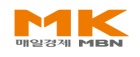 문서번호 : MKI 제 18 - 01호                                                     2018. 05. 17.수    신 : 대표이사 참    조 : FC, FP, SM, BM, 보험사 교육담당자, 은행 방카슈랑스 담당 직원, 방카슈랑스 교육담당자제    목 : 생애보험설계전문가 양성 교육과정  1. 귀사의 발전과 번영을 기원합니다.2. 당사는 보험설계사를 대상으로 생애보험설계전문가 양성과정을 아래와 같이 준비하였습니다. 3. 본 교육과정은 기존 보험영업에서 활용되었던 재무설계와 은퇴설계의 개념을 뛰어넘는 생애설계의 개념을 도입한 과정으로 생애설계를 기반으로 보험설계를 제공할 수 있는 전문가를 양성하기 위한 교육과정입니다. 관심 있는 분들의 많은 참여 바랍니다. ▒▒▒ 과정 안내 ▒▒▒매일경제 / ㈜매경비즈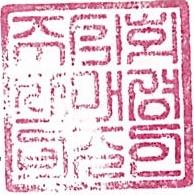 대표이사  윤 형 식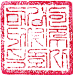 생애설계사생애설계사란?10대의 진로선택부터 은퇴 후 생활에 이르는 인생 전반에 대한 재무적, 비재무적 안정을 위한 계획을 체계적으로 설계하고, 상담하며, 관리할 수 있는 전문가.생애설계사가 필요한 이유세계 최저수준의 출산율과 약 760만에 달하는 베이비부머의 은퇴가 시작됨에 따라 대한민국도 초고령화 사회로 급속도로 변화하고 있다. 고령사회에 대응하기 위해 정부는 국민들이 개별 맞춤형 노후준비를 준비하도록 독려하고 있으며, 각 금융기관에서는 기존의 PB(Private Banker) 조직 외 별도의 은퇴설계전문가를 양성하여 노후대비에 대응하기 위한 노력을 하고 있다. 또한 기업과 공공기관 등에서는 은퇴를 앞둔 임직원들의 은퇴 교육에 많은 관심을 가지고 있으며 일부 기관에서는 자체 교육을 시행하고 있다. 이처럼 생애설계에 대한 인식확산과 실천은 개인과 사회의 공동과제가 되어 있기 때문에 생애설계 관련 요구는 지속적으로 확대될 것으로 예상된다. 따라서 개인의 재무적 문제뿐만 아니라 비재무적인 부분까지 다루며 전 연령대에 걸친 생애설계안을 수립해줄 수 있는 역량 있는 전문가에 대한 수요가 늘어날 것으로 전망된다.보험 설계사 대상 “생애보험설계전문가 과정”이 필요한 이유      급변하는 금융환경 속에서 고객을 설득하기 위하여 현장에서 고생하는 보험 설계사에게 도움이 되고자 생애설계과정을 접목하여 고객의 과업(이벤트)에 맞게 최적의보험상품을 권유하여 고객만족도를 높이고 생산성을 JUMP-UP 시키기 위함이며,       가망고객 소진과 활동량이 위축되고 있는 현실에서 미래를 위한 투자를 원하는 설계사들에게 새로운 미래의 먹거리를 위한 투자 할 것을 권유하고 기존의 영업 방식에서 벗어나 새로운 영업패턴을 만들고 싶은 설계사들에 권유하고 싶은 교육입니다. 생애보험설계전문가 양성 교육과정 보험영업 생애설계 기법으로 JUMP-UP하자 – curriculum※ 상기 일정은 강사의 사정상 변경될 수 있습니다.『생애보험설계전문가 양성 과정』참가신청서 본 원서를 e-mail 또는 FAX로 송부 후 전화로 꼭 확인하시기 바랍니다.교육대상○ 보험영업 습관을 바꾸고 싶은 보험설계사, 부지점장, 지점장, 교육담당자○ 지금보다 생산성을 JUMP –UP 원하는 보험설계사○ 새로운 보험영업시장을 찾고 싶은 보험설계사, 부지점장, 지점장, 교육담당자 ○ 보험산업에 관심 있는 생애설계사, 보험설계사 ○ 금융회사 (은행, 보험사, 증권사 등) 임직원, 방카슈랑스 및 은퇴설계 업무 담당자교육목적○ 보험설계사 대상 생애보험설계전문가 양성과정은 급변하는 보험시장에 적응하여 시장 트랜드에 맞게 고객의 생애주기 각 단계에 맞는 최적의 보험상품을 고객에게 권유하는 생애보험설계 기법을 교육하여 생산성을 UP 시키고 새로운 보험시장을 찾을 수 있도록 기획된 교육과정 입니다.교육특징○ 생애설계의 중심이 되는 생애설계총론, 생애재무설계, 생애건강설계, 생애커리어개발 등 4개 분야에서 보험설계사들이 접목하여 활용 가능한 내용으로 구성하여 효율적으로 생애보험설계 기법을 배울 수 있으며 교육과 실습을 통하여 완벽하게 체득 시키는 프로그램으로 운영합니다 ○ 생애설계협회 임원진과 보험 전문 생애설계사 및 커리어전문 생애설계사가 직접 강의하는 핵심적 교육교육일정○ 교육일정 : 2018년 5월 24 일 ~ 6월 14일(매주 화,목 14:00 ~ 18:00)※단, 5월 24일(목)은 13:00~16:00○ 모집일정 : 2018년 5월 4일 ~ 6월 14일교 육 비○ 전체과정(6개 모듈) : 40만원 (교재비 등 제반 경비 포함 / VAT없음)○ 각 모듈 별 교육비 : 8만원 신청방법○ 참가신청서를 작성하셔서 송부하신 후 계좌 입금하시면 신청완료 됩니다.은행 :  우리은행 1005-902-894548 ,  예금주 : 매경비즈                               교육장소○ (사)한국생애설계협회 교육원주최 / 주관○ 주최 : 매일경제 생애설계센터  ○ 주관 : (사)한국생애설계협회홈페이지○ 매일경제 생애설계센터 (http://senior.mk.co.kr )문의&신청○ 문의 및 신청 : 매일경제 생애설계센터 [Tel]: 02-2000-5448  [Fax]: 02-2000-5425  [E-mail]: kslee@mkinternet.com구분내용교육일정모집일정M1. 생애설계와 생애보험설계 실무방향(3H)○생애설계란?- 생애설계의 기본개념과 필요성- 생애설계 7대 분야와 절차5월24일(목)~ 5/24M1. 생애설계와 생애보험설계 실무방향(3H)○생애보험설계 실무방향- 생애설계 vs 재무설계•은퇴설계- 생애설계•생애재무설계•생애보험설계 실무 방향5월24일(목)~ 5/24M2. 생애설계 기반의보험영업과 재무유형 파악하기(4H)○보험영업 생애설계 기법으로 JUMP-UP하자- 왜 생애설계 기법으로 바꿔야 하나?- 보험설계는 보장설계→재무설계→은퇴설계→ 생애설계로- 생애설계사가 말하는 인생의 굴곡 해결 방법 제시- 당신의 10년후 미래를 볼 수 있는 생애설계 100세력 실습5월29일(화)~ 5/29M2. 생애설계 기반의보험영업과 재무유형 파악하기(4H)○재무유형 확인하는 재무테라피로 시장확대 하자- 시장과 돈은 볼 수 있는 만큼 키울 수 있다- 돈을 다루는 기술은 돈의 속성 10가지를 아는 것부터- 재테크에서 재무테라피까지 5단계 당신은 몇 단계인가?- 본인 재무유형 검사/확인 및 사용방법으로 시장 확대하자5월29일(화)~ 5/29M3. 생애건강설계와질병보험 활용하기(4H)○생애건강설계는 예방의학 트렌드로 고객접근하자- 생애 연령별 핵심 건강관리 항목- 건강한 생활을 위한 필수 3요소- 건강과 예방의학 트렌드로 고객 접근방법 찾자- 건강가계도로 질병보장 보험상품 권유 기법6월 5일(화)~ 6/5M3. 생애건강설계와질병보험 활용하기(4H)○생애 질병환경과 의료비 준비 어떻게 할 것인가?- 보험시장에서 질병보험이 차지하는 범위- 건강한 신체생활을 위한 핵심 3요건- 노후파산의 주범 노후의료비 해결방법 제시- 노후의료비 준비 방법과 보험상품 접목6월 5일(화)~ 6/5M4. 생애보험설계와 종신보험 활용하기(4H)○생애보험설계는 금융 패러다임을 앞서 가는 것!- 행복하고 싶으면 주위 환경을 볼 수 있어야 한다- 당신은 고령사회에 핵심 기여층임을 인지 하셨나요- 지금 진행되는 보험시장의 패러다임 변화 인지 하였나?- 보험상품의 트랜드 주도상품 이해6월 7일(목)~ 6/7M4. 생애보험설계와 종신보험 활용하기(4H)○ 보험시장 꽃 종신보험 핵심설명 포인트 7가지- 종신보험이 필요한 이유 인생설계 4가지- 종신보험 특징 7가지 설명- 2018년 가장이 해야 할 10가지 역할- 종신보험 판매 포인트6월 7일(목)~ 6/7M5. 생애커리어 개발을 활용한 시장확대(4H)○나의 생애 커리어 DNA발견하기- 우리를 풍요롭게 하는 것들- 나의 커리어 히스토리- 강점으로 희망 찾기- 가슴 뛰는 일을 찾아라6월12일(화)~ 6/12M5. 생애커리어 개발을 활용한 시장확대(4H)○생애커리어 개발로 시장 확대 하자- 내 삶의 의미 발견- 세상 속 직업 이야기와 현 시장확대 방법- 세상과 커리어 매칭하여 새로운 시장발굴- 커리어 개발 계획하여 5년 후 시장 옮기기6월12일(화)~ 6/12M6. 생애재무설계와연금보험 • 변액보험 활용하기(4H)○ 인생후반 5대 리스크 와 연금설계 방법- 인생후반 5대리스크 어떻게 해결 할 것인가?- 연금 인생공식 인생의 지혜를 전달 할 수 있어야 한다- 현 시대에 맞는 연금 선택 기준 5가지- 노후 생활자금 5층을 넘어 7층까지 설계 방법6월14일(목)~ 6/14M6. 생애재무설계와연금보험 • 변액보험 활용하기(4H)○생애설계 필수품 변액보험 설명 차별화 방법- 변액보험 시장의 핵심 항목 3가지- 주식시장과 변액보험의 상관관계- 변액보험의 구조 8블럭 설명- 변액보험 장점 10가지 설명6월14일(목)~ 6/14연락처   Tel: 02-2000-5448    Fax : 02-2000-5425       E-mail : kslee@mkinternet.com 신청 과정신청 과정신청 과정 생애보험설계전문가 양성과정  생애보험설계전문가 양성과정  생애보험설계전문가 양성과정  생애보험설계전문가 양성과정  생애보험설계전문가 양성과정 신청 과정신청 과정신청 과정오프라인   오프라인   오프라인   오프라인   오프라인   지원자성 명휴 대 폰지원자성 명생년월일지원자E-mail지원자자택 주소지원자지원 경로추천□(추천인:      ) 홈페이지□ 광고□ 기사□ 카페□ 기타 (    )추천□(추천인:      ) 홈페이지□ 광고□ 기사□ 카페□ 기타 (    )추천□(추천인:      ) 홈페이지□ 광고□ 기사□ 카페□ 기타 (    )추천□(추천인:      ) 홈페이지□ 광고□ 기사□ 카페□ 기타 (    )추천□(추천인:      ) 홈페이지□ 광고□ 기사□ 카페□ 기타 (    )추천□(추천인:      ) 홈페이지□ 광고□ 기사□ 카페□ 기타 (    )교육비용처리담당자직  장  명부  서직  위교육비용처리담당자사업장 주소                           (우편번호)       -                           (우편번호)       -                           (우편번호)       -                           (우편번호)       -                           (우편번호)       -                           (우편번호)       -교육비용처리담당자전화번호(직통)F A X교육비용처리담당자교육비 담당자E-mail교육비용처리담당자사업자등록번호종 목교육과정명모듈 전체 (M1 ~M6) : 40만원M1. 생애설계와 생애보험설계 실무방향 : (8만원)M2. 생애설계 기반의 보험영업과 재무유형 파악하기 : (8만원)M3. 생애건강설계와 질병보험 활용하기 : (8만원) M4. 생애보험설계와 종신보험 활용하기 : (8만원)M5. 생애커리어 개발을 활용한 시장확대 : (8만원)M6. 생애재무설계와 연금보험 • 변액보험 활용하기 : (8만원)모듈 전체 (M1 ~M6) : 40만원M1. 생애설계와 생애보험설계 실무방향 : (8만원)M2. 생애설계 기반의 보험영업과 재무유형 파악하기 : (8만원)M3. 생애건강설계와 질병보험 활용하기 : (8만원) M4. 생애보험설계와 종신보험 활용하기 : (8만원)M5. 생애커리어 개발을 활용한 시장확대 : (8만원)M6. 생애재무설계와 연금보험 • 변액보험 활용하기 : (8만원)모듈 전체 (M1 ~M6) : 40만원M1. 생애설계와 생애보험설계 실무방향 : (8만원)M2. 생애설계 기반의 보험영업과 재무유형 파악하기 : (8만원)M3. 생애건강설계와 질병보험 활용하기 : (8만원) M4. 생애보험설계와 종신보험 활용하기 : (8만원)M5. 생애커리어 개발을 활용한 시장확대 : (8만원)M6. 생애재무설계와 연금보험 • 변액보험 활용하기 : (8만원)모듈 전체 (M1 ~M6) : 40만원M1. 생애설계와 생애보험설계 실무방향 : (8만원)M2. 생애설계 기반의 보험영업과 재무유형 파악하기 : (8만원)M3. 생애건강설계와 질병보험 활용하기 : (8만원) M4. 생애보험설계와 종신보험 활용하기 : (8만원)M5. 생애커리어 개발을 활용한 시장확대 : (8만원)M6. 생애재무설계와 연금보험 • 변액보험 활용하기 : (8만원)모듈 전체 (M1 ~M6) : 40만원M1. 생애설계와 생애보험설계 실무방향 : (8만원)M2. 생애설계 기반의 보험영업과 재무유형 파악하기 : (8만원)M3. 생애건강설계와 질병보험 활용하기 : (8만원) M4. 생애보험설계와 종신보험 활용하기 : (8만원)M5. 생애커리어 개발을 활용한 시장확대 : (8만원)M6. 생애재무설계와 연금보험 • 변액보험 활용하기 : (8만원)모듈 전체 (M1 ~M6) : 40만원M1. 생애설계와 생애보험설계 실무방향 : (8만원)M2. 생애설계 기반의 보험영업과 재무유형 파악하기 : (8만원)M3. 생애건강설계와 질병보험 활용하기 : (8만원) M4. 생애보험설계와 종신보험 활용하기 : (8만원)M5. 생애커리어 개발을 활용한 시장확대 : (8만원)M6. 생애재무설계와 연금보험 • 변액보험 활용하기 : (8만원)모듈 전체 (M1 ~M6) : 40만원M1. 생애설계와 생애보험설계 실무방향 : (8만원)M2. 생애설계 기반의 보험영업과 재무유형 파악하기 : (8만원)M3. 생애건강설계와 질병보험 활용하기 : (8만원) M4. 생애보험설계와 종신보험 활용하기 : (8만원)M5. 생애커리어 개발을 활용한 시장확대 : (8만원)M6. 생애재무설계와 연금보험 • 변액보험 활용하기 : (8만원)신청전체 과정신청시 (체크)일부 과정 신청시 (모듈명기재) 예) M1, M3예) M1, M3예) M1, M3『생애보험설계 전문가 양성 과정 』에 참여하고자 지원합니다.2018 년      월       일지원자                (서명)매경비즈 귀중『생애보험설계 전문가 양성 과정 』에 참여하고자 지원합니다.2018 년      월       일지원자                (서명)매경비즈 귀중『생애보험설계 전문가 양성 과정 』에 참여하고자 지원합니다.2018 년      월       일지원자                (서명)매경비즈 귀중『생애보험설계 전문가 양성 과정 』에 참여하고자 지원합니다.2018 년      월       일지원자                (서명)매경비즈 귀중『생애보험설계 전문가 양성 과정 』에 참여하고자 지원합니다.2018 년      월       일지원자                (서명)매경비즈 귀중『생애보험설계 전문가 양성 과정 』에 참여하고자 지원합니다.2018 년      월       일지원자                (서명)매경비즈 귀중『생애보험설계 전문가 양성 과정 』에 참여하고자 지원합니다.2018 년      월       일지원자                (서명)매경비즈 귀중『생애보험설계 전문가 양성 과정 』에 참여하고자 지원합니다.2018 년      월       일지원자                (서명)매경비즈 귀중